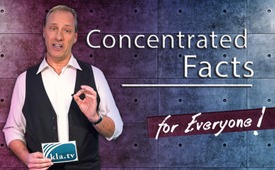 Concentrated Facts – for Everyone (by Ivo Sasek)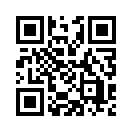 Condensed facts for all (by Ivo Sasek
When Spain promulgated its anti-vaccination lists on December 30, 2020, Germany's Health Minister Spahn simultaneously publicized that there should be "No special rights for vaccinated people." Sasek predicted: "Whoever is familiar with the language of the Masonic distortion of meanings definitely knows by now that the complete opposite will shortly come true" - and he was going to be right, as today, less than 8 weeks later, the prediction clearly emerges. [read more]Today we start with a little review of my prediction given on December 30th, 2020 in my "Death Countdown Speech". Barely 8 weeks have passed since then, and you see that what I said is beginning to come true. What was it about again?


++++++++++++++++++++++++++++++++
When Spain, just yesterday, promulgated its anti-vaccination lists, the German Minister of Health Spahn simultaneously publicized that there should be "No special rights for vaccinated people". Whoever is familiar with the masonic distortion of meanings, knows certainly by now that the very opposite will soon come true.

[https://www.kla.tv/17843 - "Der Todescountdown läuft! Topsecret Daten … AN ALLE! – von Ivo Sasek"]
+++++++++++++++++++++++++++++++++++++

And you see, today, on February 25th 2021, not even two months later, the Austrian Chancellor Sebastian Kurz is blatantly talking in Austrian and Swiss media about an identical vaccination passport for all of Europe, which will allow us to travel more freely again, both privately and on business.  More freely - but by no means fully free! Do you understand that? When I hear that, I immediately feel this oppressive lump in my throat again. But listen for yourselves to Kurz's central words during his live interview, which Swiss TV SRF1 has recited along with the German "Bild" magazine:
+++++++++++++++++++++++++++++++++++

According to the Austrian chancellor, the vaccination passport should be similar to the one in Israel where, since the weekend, vaccinated persons and those recovering from a corona infection can, among other things, use the so-called green passport to be allowed to go to the gym, to the theater or to stay overnight in hotels." 
[SRF1 - 8 o'clock news on 02/25/2021]
°°°°°°°°°°°°°°°°°°°°°°°°°°°°°°°°°°°°°°°°°°°°°°°°


Clip: Condensed facts– for all ( by Ivo Sasek)



What was Spahn's, the German Health Minister's  reassuring formulation given 2 months ago? Correct: “There shouldn't be any special rights for vaccinated people.” You see, you don't have to be a prophet to openly assert that politics will soon put into practice the very opposite of what they have previously persuasively denied, and as I said - you only have to know a little bit about the masonic twisting of meanings, then you know exactly what is coming. So when they shout: “No special rights for vaccinated people!” - then that means in plain language, as we just heard: “vaccination passport”, “green passport” like in Israel - if these are not explicit special privileges for vaccinated people, what then? 

Now someone might raise his voice again and say: But these special privileges were not announced by Mr. Spahn from Germany, but by the Austrian Chancellor Kurz via Austrian and Swiss media .... But whoever argues in such a way - please, understand - a political and media "mush" has formed long ago! There is only one valid political as well as medical or ideological opinion, that is a fact. In other words, there is a political correctness that dominates the entire world in a sectarian approach, that is a fact. And our coercively financed mass media are constantly hammering it into everybody's mind.

In other words, whatever any GEZ (coercively) funded media agency in the world says, all of them will say the same, sooner or later, even with a slight time delay.


That is one of our biggest problems under this sky right now. There has long since been no more diversity of opinion, as many people still believe - neither in politics nor in the coercively financed media - because they are all in the same  hand, or rather are combined under one opinion-making body, so to speak..
So no matter which way the wind blows, it ultimately always comes from the one and same conspiratorial world domination sect - I just can't name them any other way.
And this, also black magic, sect has existed for centuries in the form of various secret societies, clubs and clans.

They own the most money, the most powerful weapons, the most advanced technologies, the most secret sciences, and so on. This fact is also the main reason why we should under no circumstances compromise and allow ourselves to be carried away or hypocritically persuaded for instance, into forced vaccinations or chipping, etc. We must not! Because ultimately, everyone is to be controlled digitally, i.e., via 5G mobile networks, etc. But 2G to 4G were already a creeping death for countless people, how much more will 5G be for the entire creation?

So keep watching our programs about this under #5G. 
5G is the microwave prison, that is what I call it, from which we will never come out healthy again in good health, 
I guarantee that. If we let ourselves be imprisoned by it, it will be too late.
It will annihilate us alive and will bring indescribable and never-ending agony to countless people, that's a fact.

For those who are sensitive to radio radiation, there will then be no more protection any longer and no place of rest - I say death is around the corner. But now back to the originators of these terrible plans, developments and technologies.

Whoever has recognized these secret alliances in the past centuries, seen through them and tried to defeat them by conventional armed force, has only brought about the most gruesome revolutions, two world wars and right now the bloody Arab Spring. So let us learn from these bloody experiences and patiently refrain from any kind of physical violence.


It is written that this genus of conspirators cannot be disempowered with any other weapons than with weapons of the spirit alone, with weapons of light, with weapons of truth - in other words, with weapons of intense united will or prayer, whatever you may call it, and the all-illuminating light of enlightenment.
I know, that sounds rather like "eso(teric)-Christian" - but bear with me, because I'll show you right now which way and how you can build up your own data, your own facts.
You don't have to be a Christian or an "Eso" or anything special spiritual" to increase your potential for enlightenment. You just have to realize that you lose it all the time in the gray everyday life. And we all have an incredible potential in us, believe me. So I'm going to describe right now perhaps the most common way in which we screw up this potential every day. As mentioned at the beginning, we hear negative news every day through different means and what do we do about it? That is the crucial point, what do we do about it? We feel agitated in some way because they are negative, they annoy us, discourage us, paralyze us, perhaps put us in a rage, make our heart beat faster, etc.

And it is precisely in this agitation that the secret of our potential power lies, we must understand this at last. But instead of properly channeling this agitated power and let it go in the right place - what do we do? 

We either quietly get annoyed with ourselves, or take in the latest negative news, or then - and this is the worst kind of self-weakening: we talk about it with our peers, with all kinds of people, instead of speaking out to the world community. 
One person lets his frustration out during the meals, getting stomach ulcers as a result, and constantly drags down his eternally helpless family or group in which he lives. The other guy might hold out until he gets to the regulars' table in the evening - but then seriously, right? And then he starts and everyone gets annoyed with him once more. Another guy immediately picks up his cell phone and lets his frustration out on the same old so-called social contacts.

Do I need to go on, or do you understand what I'm getting at? The point is: let's stop letting out this energy that has busted inside of us and on our life partners, children, friends, etc., who are always the same. 

In each individual case, this causes an internal short circuit, so to speak, just like an electric current. Then that energy is gone, do you understand? One has frustrated even more the already enlightened - and nothing has changed, nothing at all! And nothing will ever change this way! That is the point.
But what should we do with this energy that has built up within us? I am saying exactly what I am doing here and now, and what I also recommended to my wife last night again. She immediately put it into practice, as you can see in the follow-up program.  
But what was my recommendation? For example, when you listen to the news and some lies of the media are stirring you up again; when you can see exactly what the pharmaceutical industry is up to again, or what is hidden behind a charitable smokescreen; or what is behind a humanely camouflaged action perhaps again, then please don't just get upset about it, in other words, don't take your frustration to the wrong place.
But I'll put it this way, put a camera in the hand of the next person who crosses your path, your cell phone if you have one, press the record button and make a short broadcast out of it.


That is the way and even 30 seconds or 1 minute is enough. But if possible, don't make any notes, or at most, if you have more than one basic idea, 2-3 key words - and then please talk from your heart, and bring out the indignation that you have accumulated, or better said, the truth that has risen, to the light of day in a teaching-like manner.

That is the way! If you take the point in 1 minute, you can easily reach tens of thousands of people instead of always just the same ones, do you understand?

And remember one thing before you start: The less you have talked about it with anyone beforehand, the more power your enlightenment broadcast will have! Do you understand this, these are basic natural laws! It behaves like the electric current, as I already said.
Talking about it with the wrong people causes a kind of short circuit, short circuit of what? Of the light force that is raised inside of us, by bad news and the like. Talking too late about an important matter, however, also leads to a short circuit. If we don't talk at all about things that are clearly going wrong, the power stirred up inside of us will lash out against ourselves.
So never be silent, this means! But do speak out in the right place! Otherwise this force will short-circuit within ourselves in the form of frustration, of sadness, inner paralysis, or fruitless anger, depression, call it what you want, everything pulling us down will beat us!
Instead of always getting upset with the same people about how deceitful lies are being spread again by politics, science, media, etc., it is better to enlighten the world, through KLA.TV or your own portal etc. to educate them in this way! You can also write an article for instance and distribute it. In short, anything is better than silence or anything is better than repeatedly talking about it, or getting angry with the wrong or always the same people.
I must say that this is also true for those who constantly talk only to God about these ongoing scams because it also causes exactly the same kind of short circuit. Please remember this, all you God-fearing people out there, God does not need us to constantly whine to Him about everything that is going wrong in the world - He knows that and is constantly trying to teach us. 
He rather needs you, that's the point: Therefore, better thank Him briefly for all the light of truth that you get about these scams - and finally pass it on to the people out there!
But millions of people short-circuit their inner power every day in all the ways I have just mentioned. Help us instead, for example, by commenting on the daily lies and tricks of politics and the media, if possible, the same day.
That's the very best way to keep up to date! That would be the top, so to speak! You see, people need daily confirmation and training of their inner perception.
And if we daily point out all the cunningly planned steps of politics, pharma, financial dictatorship, etc., and expose them by constantly documenting them in an educational way, finally, I tell you, all the world will understand what a really sinister game is being unfolded here.

And as I said often: The conspirators are by far outnumbered, if one looks at the big picture! They exist only because they can still blind a large mass of people by their own daily propaganda media, so that they are blinded and people are kept being dependent on their money systems and the like.

I can't repeat all this again and again! But above all, remember this: The new world also works without money - and just like with KLA.TV, with AZK and similar platforms!
But now back to the topic: As soon as daily powered data and facts come into play, the enlightened masses of people will multiply at great speed.
But when the absolute majority of people finally realizes and understands what is actually being played here, I keep saying, the truth will be unveiled just like that without bloody wars.  


Then the dark game of this black magic minority will be over. Don't be afraid of them. They can’t do anything to the righteous, absolutely nothing. We will not only get all our freedom back this way, but also all our belongings, our ruined businesses, our health, our well-being, and much more.
As soon as the media-deceived people no longer listen to their propaganda, no longer engage in their wars, no longer dance to their financial tune, etc., that golden age that mankind has instinctively been waiting for millennia and is still waiting for, can finally begin.
But I say it will not come as long as we do not understand or have not understood that we have always been waiting for ourselves. However, as long as we unite and keep on educating in the right place the ongoing tricks of the wicked, we will manifest the new world.
Yes, when we train and educate together the ignorant and expose the lies of conspiring politicians, of financial tycoons, pharma, media, scientists, etc, we are the new world.
I am Ivo Sasek who has been standing before God for 43 years.


"And again Ivo Sasek was right... because the very next day the matter arrived in Germany.


"EU state and government leaders have discussed a Corona vaccination certificate. They have come closer together regarding a "proof of vaccination". German Chancellor Angela Merkel expects the Corona vaccination certificate to be ready by this summer. EU Commission President Ursula von der Leyen spoke of at least three months of preparation time. Whether such a vaccination passport should offer advantages when traveling is still open..."


" Here it comes again: "is still open" (in masonic language) = "is already firmly decided".from is.Sources:----This may interest you as well:---Kla.TV – The other news ... free – independent – uncensored ...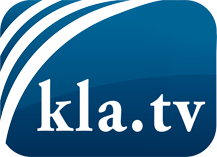 what the media should not keep silent about ...Little heard – by the people, for the people! ...regular News at www.kla.tv/enStay tuned – it’s worth it!Free subscription to our e-mail newsletter here: www.kla.tv/abo-enSecurity advice:Unfortunately countervoices are being censored and suppressed more and more. As long as we don't report according to the ideology and interests of the corporate media, we are constantly at risk, that pretexts will be found to shut down or harm Kla.TV.So join an internet-independent network today! Click here: www.kla.tv/vernetzung&lang=enLicence:    Creative Commons License with Attribution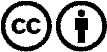 Spreading and reproducing is endorsed if Kla.TV if reference is made to source. No content may be presented out of context.
The use by state-funded institutions is prohibited without written permission from Kla.TV. Infraction will be legally prosecuted.